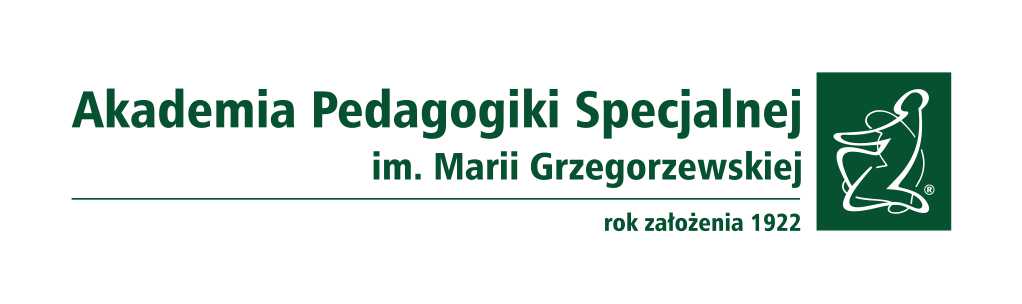 ANKIETA DLA PROMOTORKI/PROMOTORADOKTORANTKI/DOKTORANTA KOŃCZĄCEJ/KOŃCZĄCEGO KSZTAŁCENIE W SZKOLE DOKTORSKIEJ APSINFORMACJE OGÓLNEOCENA WSPÓŁPRACY Z W/W DOKTORANTKĄ/DOKTORANTEM......……………………………………………………………  data i podpis promotora/promotorkiDANE PODSTAWOWEDANE PODSTAWOWEPANI/PANA IMIĘ I NAZWISKOIMIĘ I NAZWISKO DOKTORANTKI/DOKTORANTADATA WYZNACZENIA NA PROMOTORKĘ/PROMOTORAROLA: PROMOTOR/KA/PROMOTOR/KA POMOCNICZA/-YLICZBA DOKTORANTÓW/DOKTORANTEK KOŃCZĄCYCH KSZTAŁCENIE W SZKOLE DOKTORSKIEJ APSLICZBA DOKTORANTÓW/DOKTORANTEK POZOSTAJĄCYCH POD PANI/PANA OPIEKĄ NAUKOWĄ W SZKOLE DOKTORSKIEJ APS1. Jak częsty kontakt naukowy utrzymywał/a Pani/Pan z doktorantką/doktorantem? (uśredniając)1. Jak częsty kontakt naukowy utrzymywał/a Pani/Pan z doktorantką/doktorantem? (uśredniając)Kilka razy w tygodniuRaz w tygodniuRaz na kilka tygodniRaz na kilka miesięcyRzadziejKomentarz:2. Czy częstotliwość tych kontaktów Pani/Pana zdaniem była zadowalająca?2. Czy częstotliwość tych kontaktów Pani/Pana zdaniem była zadowalająca?TakNie Komentarz:3. Kto inicjował te kontakty naukowe?3. Kto inicjował te kontakty naukowe?Najczęściej jaNajczęściej doktorantka/doktorantTo zależałoKomentarz:4. Jak ocenia Pani/Pan zaangażowanie doktorantki/doktoranta w pracę naukową?4. Jak ocenia Pani/Pan zaangażowanie doktorantki/doktoranta w pracę naukową?Bardzo dobrzeDobrzePrzeciętnieTrudno powiedziećŹle Bardzo źleKomentarz:5. Jaki Pani/Pan ocenia samodzielność doktorantki/doktoranta w kształtowaniu swojej kariery naukowej?5. Jaki Pani/Pan ocenia samodzielność doktorantki/doktoranta w kształtowaniu swojej kariery naukowej?Bardzo dobrzeDobrzePrzeciętnieTrudno powiedziećŹle Bardzo źleKomentarz:6. Czy i w jakim stopniu zachęcała Pani/Pan doktorantkę/doktoranta do zaangażowania w życie naukowe Pani/Pana jednostki naukowej, tj. instytutu, katedry, zakładu?6. Czy i w jakim stopniu zachęcała Pani/Pan doktorantkę/doktoranta do zaangażowania w życie naukowe Pani/Pana jednostki naukowej, tj. instytutu, katedry, zakładu?W dużym stopniuW umiarkowanym stopniuW ogóle nie zachęcałam/emKomentarz:7. Czy i w jakim stopniu doktorantka/doktorant wykazywał/a chęć do zaangażowania w życie naukowe Pani/Pana jednostki naukowej, tj. instytutu, katedry, zakładu?7. Czy i w jakim stopniu doktorantka/doktorant wykazywał/a chęć do zaangażowania w życie naukowe Pani/Pana jednostki naukowej, tj. instytutu, katedry, zakładu?W dużym stopniuW umiarkowanym stopniuW ogóle nie wykazywał/a chęciKomentarz:8. Czy i w jakim stopniu włączał/a Pani/Pan doktorantkę/doktoranta w środowisko naukowe poza uczelnią (na przykład za sprawą swoich kontaktów z innymi badaczami, w tym z badaczami z zagranicy)?8. Czy i w jakim stopniu włączał/a Pani/Pan doktorantkę/doktoranta w środowisko naukowe poza uczelnią (na przykład za sprawą swoich kontaktów z innymi badaczami, w tym z badaczami z zagranicy)?W dużym stopniuW umiarkowanym stopniuW ogóle nie włączałam/emKomentarz:9. Jak ocenia Pani/Pan współpracę z doktorantką/doktorantem w odniesieniu do oceny śródokresowej jako połowy procesu kształcenia?9. Jak ocenia Pani/Pan współpracę z doktorantką/doktorantem w odniesieniu do oceny śródokresowej jako połowy procesu kształcenia?współpraca przebiegała podobnie, zarówno przed, jak i po ocenie śródokresowejwspółpraca przed oceną śródokresową przebiegała lepiej niż po oceniewspółpraca po ocenie śródokresowej przebiegała lepiej aniżeli przed ocenąKomentarz:10. Jak ocenia Pani/Pan współpracę z doktorantką/doktorantem w odniesieniu do zbliżającego się końca procesu kształcenia?10. Jak ocenia Pani/Pan współpracę z doktorantką/doktorantem w odniesieniu do zbliżającego się końca procesu kształcenia?współpraca przebiegała podobnie niezależnie od etapu kształcenia w Szkole Doktorskiejwspółpraca pod koniec procesu kształcenia w Szkole Doktorskiej była bardziej intensywna niż wcześniejwspółpraca pod koniec procesu kształcenia w Szkole Doktorskiej była mniej intensywna niż na wcześniejszych etapach11. Jak Pani/Pan ocenia szanse uzyskania stopnia doktora w/w doktorantki/doktoranta po ukończeniu kształcenia w szkole doktorskiej?11. Jak Pani/Pan ocenia szanse uzyskania stopnia doktora w/w doktorantki/doktoranta po ukończeniu kształcenia w szkole doktorskiej?Miejsce na dodatkowe uwagi:Miejsce na dodatkowe uwagi:PYTANIA OGÓLNE DOTYCZĄCE SPRAWOWANIA OPIEKI PROMOTORSKIEJPYTANIA OGÓLNE DOTYCZĄCE SPRAWOWANIA OPIEKI PROMOTORSKIEJ1. Jak ocenia Pani/Pan swoje umiejętności w zakresie motywowania doktorantek/doktorantów do pracy naukowej?1. Jak ocenia Pani/Pan swoje umiejętności w zakresie motywowania doktorantek/doktorantów do pracy naukowej?Bardzo dobrzeDobrzePrzeciętnie Trudno powiedziećŹleKomentarz:2. Jakie elementy współpracy z doktorantkami/doktorantami uważa Pani/Pan za istotne trudności/bariery/wyzwania w sprawowaniu opieki promotorskiej?2. Jakie elementy współpracy z doktorantkami/doktorantami uważa Pani/Pan za istotne trudności/bariery/wyzwania w sprawowaniu opieki promotorskiej?3. Jakie elementy współpracy z doktorantkami/doktorantami uważa Pani/Pan za istotne ułatwienia w sprawowaniu opieki promotorskiej?3. Jakie elementy współpracy z doktorantkami/doktorantami uważa Pani/Pan za istotne ułatwienia w sprawowaniu opieki promotorskiej?4. Czy i jakiego (rodzaju) wsparcia Pani/Pan potrzebuje do sprawowania wysokiej jakości opieki promotorskiej w przyszłości?4. Czy i jakiego (rodzaju) wsparcia Pani/Pan potrzebuje do sprawowania wysokiej jakości opieki promotorskiej w przyszłości?